CUSTOMER ENQUIRY FOR CERTIFICATIONCopyright reserved. This document is confidential and is the property of SN Registrars (Holdings) Ltd. It is not to be loaned, copied or used, either in part or in its entirety without written approval of the SN Registrars.CONTENTS1	Purpose						32	Scope						33	References					34	Definitions					35	Procedure						36	Quality Records					31	Purpose	To describe the methods of response to Customer Enquiries received by 	SN Registrars and give the client information on the process of certification.2	Scope	This procedure shall apply to all enquiries received by any means of contact.3	References	ISO 170214	Definitions	None5	Procedure	SN Registrars require an authorized representative of the applicant organization to provide the necessary information on SN Registrars application form. 	The necessary information are:the desired scope of the certification;relevant details of the applicant organization as required by the specific certification scheme, including its name and the address(es) of its site(s), its processes and operations, human and technical resources, functions, relationships and any relevant legal obligations; identification of outsourced processes used by the organization that will affect conformity to requirements; the standards or other requirements for which the applicant organization is seeking certification; whether consultancy relating to the management system to be certified has been provided and, if so, by whom.	For verbal enquiries personnel will send a relevant application form to the client for completion.  Once completed application is received back from the client the person receiving the application needs to check that the form is complete and if any further information is required from the client.	Completed application forms are passed to the Management for quotation.6	Quality RecordsprOCEDure No	19	
Issue	3originator: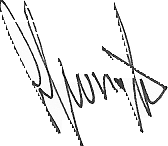 checked on behalf of the governing board 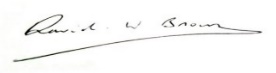 approved by: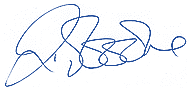 Quality Record Number Quality Record Title:Type of FileRetention TimeFMP19/02HACCP ApplicationCustomer5 years FMP19/03Environmental Application Customer5 yearFMP19/04Quality Application Customer5 yearFMP19/05ISO 22000 ApplicationCustomer5 yearFMP19/06OHSAS Application Customer 5 years FMP19/07Multistandard ApplicationCustomer 5 years FMP19/14ISO 27001 ISMS ApplicationCustomer 5 years FMP19/15ISO 20000 ITSM ApplicationCustomer 5 years FMP19/16ISO22301 BCM ApplicationCustomer 5 years FMP19/17Halal Application-for-Caterers-Hotels-Eating EstablishmentsCustomer 5 years 